Cuento loco – “La chica de Costa Rica”Ella se llama Gabriela. Es de Costa Rica, pero no habla español. Habla francés.¿Cómo es ella? (Describa la juntos con sus compañeros y profesor-a)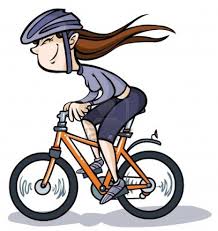 Gabriela está triste porque no tiene bicicleta. Todos sus amigos tienen bicicleta, y ella quiere una.Ella llora mucho y dice, “¿Por qué no tengo bicicleta? ¡No entiendo!”Un día, ella ve a su vecino, Marc Anthony, y le dice, “¡Escúcheme, Marc! Quiero una bicicleta ahora.”Marc dice, “Está bien. Tome mi bicicleta. Yo tengo un carro. No la necesito.”Gabriela está muy feliz y grita, “¡Muchísimas gracias! ¡Usted es el amor de mi vida!”	Ejercicio 17: Después de practicar el cuento muchas veces, escríbalo de nuevo completamente de memoria, sin ver el cuento arriba.Cuento loco – “Jorge va al hospital”Él se llama Jorge Clooney. Es de los Estados Unidos, pero vive en Playa Hermosa en Costa Rica.¿Cómo es él? (Descríbalo juntos a sus compañeros y profesor-a)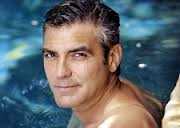 Jorge está triste porque le duele la garganta. Va a muchas fiestas y habla mucho. Sus amigos dicen, “Jorge, ¡cuéntenos más de su vida espectacular!”Pero Jorge ya no puede hablar. ¡No tiene voz!La doctora, Shakira, dice, “Cállese, Jorge. Tome esta medicina y descanse.”Jorge va a su casa y ve 25 películas y luego duerme por dos días. ¡Se siente mucho mejor!Ejercicio 24: Después de practicar el cuento muchas veces, escríbalo de nuevo completamente de memoria, sin ver el cuento arriba.Cuento loco – “Madonna tiene mucha hambre”Ella se llama Madonna Arias. Es de Argentina, pero vive en La Cruz en Costa Rica.¿Cómo es ella? (Descríbala juntos a sus compañeros y profesor-a)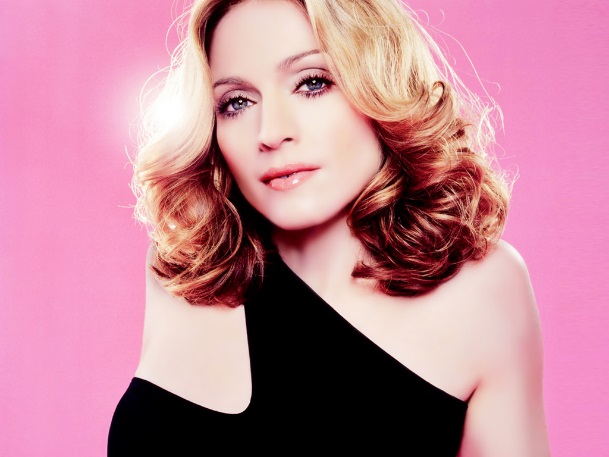 Es un día lluvioso entonces Madonna baila mucho en su casa con sus amigos. Sus amigos dicen, “Madonna, necesita comer algo. Coma una pizza. Coma una hamburguesa.”Pero Madonna no quiere una pizza. No quiere una hamburguesa. No quiere estar gorda pero tiene hambre.Va al mercado y dice, “Quiero comprar 16 aguacates, 11 bananos, y una manga. ¿Cuánto cuesta?”El vendedor, José de Liberia, dice, “Cuestan 500 dólares, pero ya que usted es muy bonita, sólo cuesta 500 colones.”Madonna le da un beso sensual y le dice a José de Liberia, “Llámeme.”Ejercicio 34: Después de practicar el cuento mucho, escríbalo de nuevo completamente de memoria, cubriendo el cuento arriba.Cuento loco – “El lobo comelón”Él se llama Guillermo Smith, pero sus amigos lo llaman Will. Es de Miami, pero vive en una buseta cerca del río Tempisque en Guanacaste, Costa Rica.¿Cómo es él? (Descríbelo juntos con sus compañeros y profesor-a)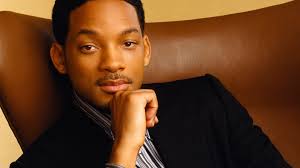 En la buseta de Will, hay un lobo que come mucho. Will está muy enojado porque quiere viajar por Europa, India, y Antárctica en su buseta. Pero no puede viajar porque el lobo sólo quiere comer, comer, y comer.El lobo está triste porque Will está enojado. El lobo llora por eso.Un día, Will está furioso y grita, “¡Vamos ya! ¡Quiero explorar el mundo!”El lobo dice, “Está bien. ¡Pero tenemos que llevar mucha comida con nosotros!”“De acuerdo,” dice Will. 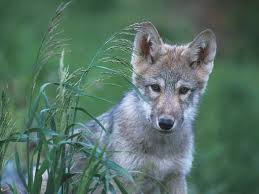 Ejercicio 28: Después de practicar el cuento mucho, escríbalo de nuevo en primera persona (Yo me llamo…).Cuento loco – “La chica aburrida”Hay una muchacha que se llama Drew Barrymore. Ella siempre está descontenta y aburrida. ¿Cómo es ella? (Descríbela juntos con sus compañeros y profesor-a)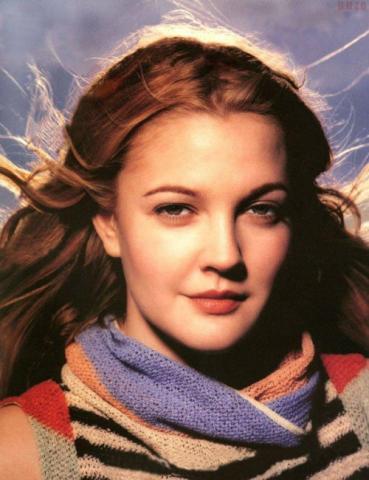 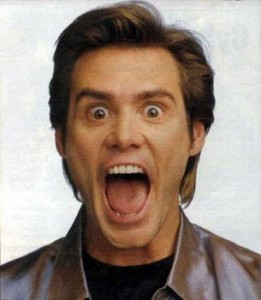 Es el cumpleaños de Drew, entonces va al restaurante chino con su novio, Jim Carrey. Él es muy cómico.El mesero viene a la mesa, y Drew pide 5 vasos de agua, 2 boles de arroz con camarones, y 7 ensaladas.Jim Carrey no quiere comer. Sólo quiere contar chistes. Cuenta un chiste, pero Drew no se ríe. Cuenta otro chiste, pero Drew no se ríe. Cuenta 100 chistes, y el mesero se ríe mucho, pero Drew no se ríe.Drew come toda su comida y dice, “Qué aburrido.”“Ah, mi chica aburrida,” dice Jim. “¡Tiene toda la razón!”Ejercicio 38: Después de practicar el cuento mucho, escríbalo de nuevo y cambie 5 cosas del cuento.Cuento loquísimo – “¡Diga la verdad!”Hay un hombre que se llama Mario. Mario vive en la ciudad de Liberia en el país de Costa Rica con su perro Cha-cha-cha. Él es soltero, pensionado, y muy rico. Siempre está aburrido. Entonces le gusta hacer chistes.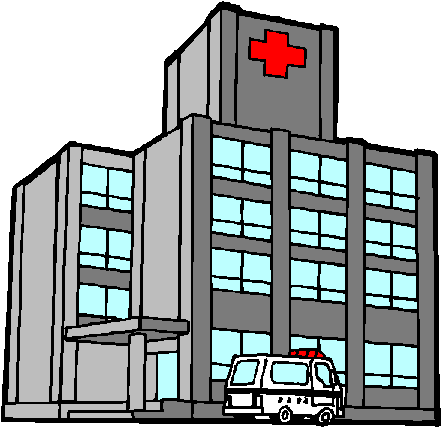 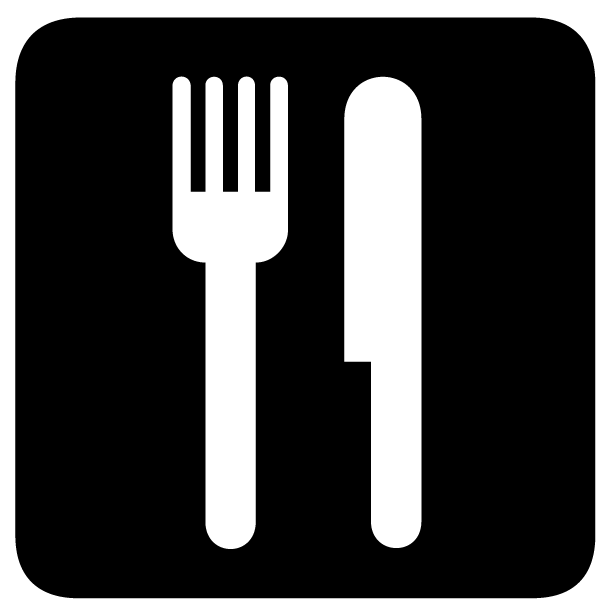 Otra vez, Mario está muy aburrido en su casa con su perro, entonces va al hospital y le dice a la enfermera, “La amo para siempre. ¿Quiere casarse conmigo?” Pero ella dice, “¡Diga la verdad!” Está muy enojada y se va.Luego va al restaurante y le dice a la mesera, “La amo para siempre. ¿Quiere casarse conmigo?” Y ella dice, “¡Sí, mi amor, por supuesto!”Ella está feliz porque no tiene que trabajar. Sólo tiene que aguantar los chistes raros de Mario.Ejercicio 43: Invente cinco preguntas sobre la historia y escríbalos abajo. Después, haga las preguntas a sus compañeros.	1.	2.	3.	4.	5.Ejercicio 44: Conteste las preguntas sobre el cuento loquísimo.¿Mario está triste?¿A dónde va Mario y porqué?¿Por qué cuenta chistes?¿Qué dice a la enfermera?¿La mesera ama a Mario?Ejercicio 45: Escriba el cuento de nuevo en primera persona (Yo soy Mario y vivo…). También, invente dos chistes más de Mario.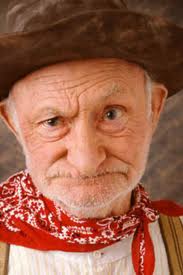 Cuento loco – “La fiesta sorpresa”Ella es Paris Hilton, y le gustan las fiestas grandes. Es el cumpleaños de su gata, Princesa, entonces quiere planear una fiesta de sorpresa.¿Cómo es Paris? (Descríbala juntos a sus compañeros y profesor-a)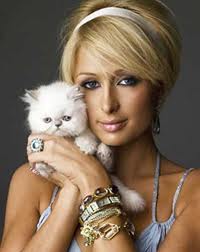 Princesa es muy popular y tiene muchos amigos. Todos los gatos quieren hablar con Princesa, pero ella es muy chineada y no es muy amable.Paris planea una fiesta grande con 3000 globos rosados (el color favorito de Princesa), 50 queques con fresas y flores frescas, y helado especial de Italia. Les regala a los 500 invitados antifaces elegantes, gorritos pequeños, y recuerdos que contienen una foto firmada por la misma Princesa.Los invitados no pueden creer la belleza de la fiesta. Dicen, “¡Es la mejor fiesta del mundo!”Cuando entra Princesa en los brazos de Paris a la sala enorme, todos gritan, “¡Sorpresa!” y el Paparazi toma muchas fotos. Princesa dice, “Tengo hambre y no hay comida. Es la peor fiesta del mundo.” Y empieza a llorar ruidosamente.Paris cancela la fiesta y todos regresan a sus casas con los recuerdos. Paris está deprimida y se come todos los queques y helados y gana 100 libras.Ejercicio 25: Después de practicar el cuento varias veces, escríbalo de nuevo en primera persona (Yo soy Paris Hilton…)Ejercicio 26: Determine un final diferente del cuento. Comparta su final original con sus compañeros y su profesor-a.Cuento loco – “El ladrón con mucho suerte”Él se llama Roberto Redford y es muy tonto. Es el cumpleaños de su hija y se le olvidó comprar un regalo. No tiene dinero, entonces decide robar un banco.¿Cómo es Roberto? (Descríbelo juntos con sus compañeros y profesor-a)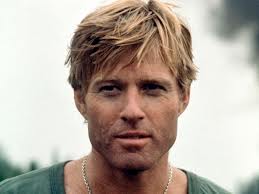 Roberto va al banco y grita, “¡Todos al suelo!” pero no hay nadie en el banco. ¡Qué raro!Va hacia la cajera y le dice, “¡Deme todo el dinero!”La cajera le responde, “Señor, sólo tengo 5 centavos porque alguien acaba de robar este banco hace 5 minutos.”Roberto le pregunta, “¿Es la verdad? Levante su mano derecha y dígame la verdad.”La cajera levanta su mano derecha y responde, “Es la verdad. Se lo juro.”Roberto está triste y llora por cinco minutos y 33 segundos. La cajera le da un pañuelo y espera con mucha paciencia.De repente, Roberto se da cuenta de que la cajera es muy bonita y se enamora inmediatamente de ella. Le pregunta, “¿Cómo se llama usted? ¿Está soltera?”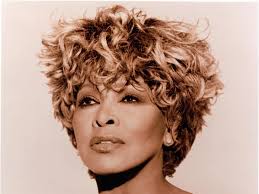 La cajera sonríe y dice, “Yo soy Tina Turner. ¿Nos casamos entonces?”Ella saca una bolsa enorme que está debajo de la mesa y dice, “Tengo 3 millones de dólares que el ladrón se no llevó. ¡Vamos a vivir a Costa Rica!”Se escapan a Costa Rica y viven felices para siempre.Ejercicio 37: Determine otro final del cuento diferente. Comparte su final original con sus compañeros y su profesor-a.Cuento loquísimo – “El sándwich malo”Hay una mujer mayor que se llama Margarita.  Ella tiene 72 años y es instructora de Zumba. Por eso está en muy buena condición física. Ella es muy aventurera y le gusta explorar en su carro deportivo rojo.Está en el desierto y tiene mucha hambre. El problema es que no hay restaurantes ni mercados ni gente. Maneja por cinco horas y 58 minutos sin ver nada. Por dicha tiene agua y por eso no tiene sed.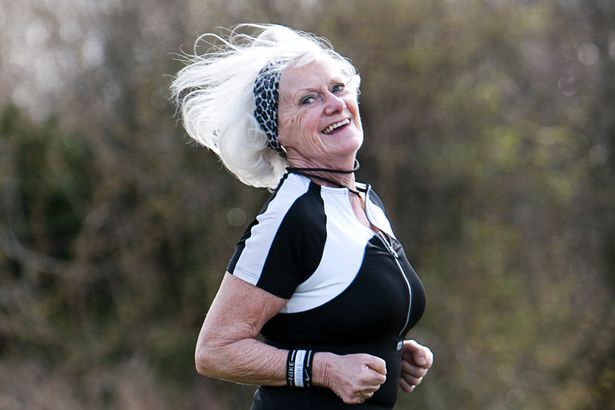 De repente, ella ve un sombrero, encima de un cactus, en medio de la nada. Ella frena para ver mejor, y ¡qué felicidad! Hay un sándwich encima del sombrero. Se baja del carro y ve que es un sándwich de jamón, tocineta, y queso con tomate, lechuga, y cebolla. Margarita quiere comérselo.Ella tiene tanta hambre que se come el sándwich de un solo bocado. Está feliz y dice, “¡Qué bonita es la vida!” De repente, ella se siente muy, muy enferma. “¡Oh no!” dice Margarita. “El sándwich me cayó mal.” Entonces llama al 911.	Operadora: “Emergencias, buenas. ¿En qué le puedo ayudar?”Margarita: “Necesito ayuda urgente.”Operadora: “¿Qué pasó?”                                            Margarita: “Me comí un sándwich en mal estado y estoy muy enferma. No puedo manejar.”Operadora: “¿Dónde ocurrió el accidente?”Margarita: “Exactamente no sé la dirección. Estoy en el desierto, como a cinco horas y 58 minutos de la civilización. ¿Pueden mandar un helicóptero? 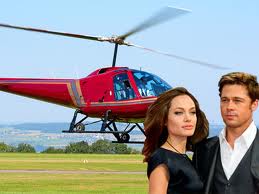 Operadora: Yo sé exactamente dónde está. Ya estamos enviando ayuda.Margarita se sienta encima de una piedra grande y espera el helicóptero.En sólo 16 minutos, llega el helicóptero con Brad Pitt y Angelina Jolie. Dijeron que viven cerca y les gusta ayudar a la gente. Margarita está muy feliz y se ríe mucho.Ejercicio 38: Invente cinco preguntas sobre la historia y escríbelos abajo. Después, haga las preguntas a sus compañeros.	1.	2.	3.	4.	5.Ejercicio 39: Conteste las preguntas sobre el cuento loquísimo.¿Margarita es una persona aburrida?¿A dónde va Margarita y por qué?¿Por qué se come Margarita un sándwich en mal estado?¿Qué tipo de transporte viene?¿Quién viene por ella?Ejercicio 40: Escriba el cuento de nuevo en primera persona (Yo soy Margarita y tengo…).Ejercicio 41: Piense en un final diferente para el cuento loquísimo. Comparta su versión con sus compañeros de clase.Cuento loco – “Las llamadas de broma”Él es Clint Eastwood, y es un vaquero muy famoso del viejo oeste de Arizona. Pasa sus días protegiendo a la gente humilde de la gente poderosa. Tiene 80 años, pero todavía es muy fuerte y sano. De hecho, tiene 4 novias y 25 hijos. Vive solo en una cabaña de madera por el río.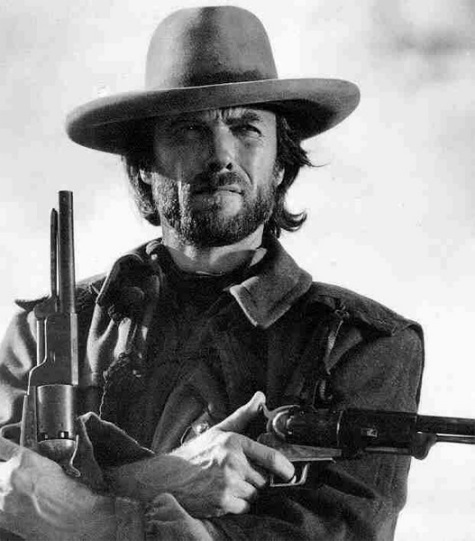 A Clint Eastwood no le gusta la tecnología. No tiene computadora, y no tiene una cámara porque no le gustan las fotos. No tiene carro porque prefiere montar su caballo. No tiene televisión ni radio, entonces su hogar siempre es muy silencioso.Sin embargo, Clint Eastwood tiene un iPhone y le encanta hacer llamadas de broma cuando está aburrido (casi todos los días).Un día, llamo al restaurante:Salonero: Buenas, restaurante Los Tres Amigos. ¿En qué le puedo ayudar?Clint: Buenas. Quiero la receta para sus enchiladas de pollo, por favor.Salonero: ¿Cómo? ¿Disculpe, no lo entendí. Puede repetir, ¿por favor?Clint: Digo, ¿puedo tener la receta para sus enchiladas de pollo, por favor? Quiero cocinarlas hoy en la noche.Salonero: Lo siento, pero no puedo decirle eso.Clint: Pero tengo mucha hambre y son deliciosas.Salonero: Si quiere nuestras enchiladas de pollo, tiene que comprarlas.Clint: ¡Imposible! ¡Son muy caras!Clint cuelga el teléfono y se ríe por dos horas y cinco minutos. Luego está aburrido de nuevo, entonces llama a otro restaurante:Salonero: Buenas tardes, La Pasta Loca, le habla Jorge.Clint: Hola. Me gustaría pedir la sopa de tofu y arroz frito con camarones.Salonero: Lo siento, pero parece que llamó al restaurante equivocado. Somos un restaurante italiano.Clint: Yo sé quiénes son, pero tengo ganas de comer comida china.Salonero: Pero no está en el menú.Clint: ¿Cómo que no? ¡No lo puedo creer! ¡Son racistas y mala gente!De repente, tiene que irse porque recibe un mensaje que hay un robo en el banco. Va muy rápido en su caballo al banco, y cuando llega, hay una fiesta de sorpresa para él porque hoy es su cumpleaños.Ejercicio 18: Después de practicar el cuento muchas veces, escríbalo de nuevo en primera persona (Yo soy Clint Eastwood…)Ejercicio 19: Escriba un final diferente para el cuento. Compártalo con sus compañeros y su profesor-a.El cuento loco: “La sonrisa de Britney”Ella se llama Britney Spears, y es una empleada doméstica muy mala. Ella no sabe limpiar bien, pero necesita la plata.¿Cómo es Britney? (Descríbala junto a sus compañeros y profesor-a)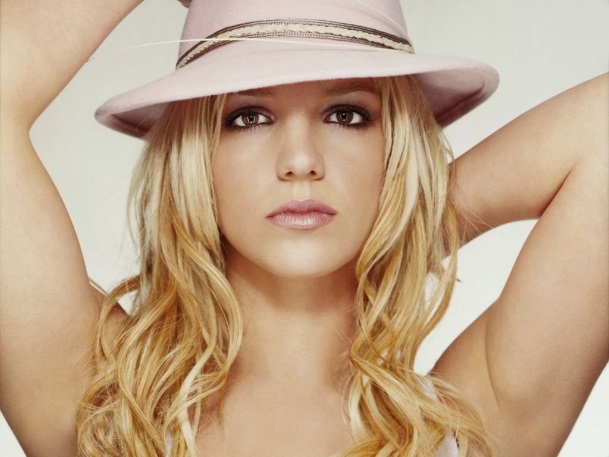 Un día Britney va a la casa humilde y pequeña de su empleador, John Travolta, en Hollywood, y limpia por seis horas. Antes de inspeccionar su trabajo, John Travolta le ofrece una bebida y hablan por tres horas.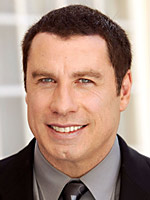 Cuando van a la sala, ve que ella no limpió el piso, no sacudió los estantes de libros, y no recogió las pertenencias de él. Todo está en desorden. “¿Qué pasó aquí?” le dice a Britney.“Lo siento, es que no pude parar de bailar.” Sonríe muy sexy y John dice, “Está bien.”Luego van al baño, y ve que ella no lavó el inodoro y está muy sucio. Hay pelo en el drenaje de la ducha, y huele a perfume barato. “¿Y qué pasó aquí?” le dice a Britney.“Lo siento, John,” dice Britney. “Es que tuve que ver  mi cara bonita en el espejo por una hora, y prepararme para verlo a usted.” Sonríe muy sexy y John dice, “Está bien.”Finalmente, van a la habitación y ve que ella no cambió las sábanas, no organizó el closet, y no puso su ropa limpia en el vestidor. “¿Y qué pasó aquí?” le grita a Britney.Britney empieza a llorar, y John pierde su paciencia y la despide para siempre.Ejercicio 45: Después de contar el cuento muchas veces para mejorar su fluidez, piense en 5 preguntas sobre el cuento y pregúntelas a sus compañeros.  Cuento loco – “La casa embrujada”Ellos se llaman Justin Beiber y Miley Cyrus. Son cantantes muy jóvenes que tienen muchísima plata. Son novios desde hace dos horas y quieren casarse y comprar una casa. ¿Cómo es Justin? ¿Cómo es Miley? (Descríbelos juntos con sus compañeros y profesor-a)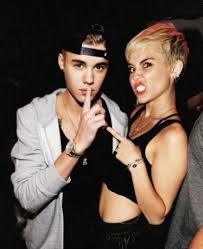 Justin y Miley llaman al agente de bienes raíces para mostrarles unas casas muy caras y lujosas porque Justin y Miley tienen un presupuesto de 12.5 millones de dólares.Ven 28 casas muy bonitas, pero ninguna les llama la atención. Dicen, “Queremos un hogar super espectacular y único, que nadie en todo el mundo tiene…¡porque lo merecemos!”El agente, exhausto, dice con incertidumbre, “No sé si es verdad, pero ayer mismo escuché de una casa que está embrujada por Bob Marley, pero dudo que...” 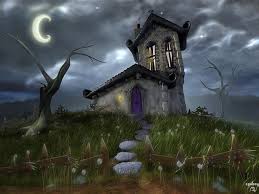 “¡Llévenos allí!” gritan Justin y Miley juntos.Ya es noche y la casa es espantosa. Sin embargo, cuando entran en la casa, inmediatamente se sientan más tranquilos que nunca. “La compramos,” susurran los amantes juntos.“Hay un problema,” dice el agente. “La casa cuesta 15.5 millones de dólares.”“No importa,” dice Justin. “Es lo que queremos.”Viven felices en la casa por 6 meses y dos días. ¡Es la mejor época de sus vidas! Luego, la fantasma de Bob Marley se va de la casa, y se divorcian dentro de tres días.Ejercicio 27: Determine otro final del cuento diferente. Comparte su final original con sus compañeros y su profesor-a. Luego, cuente el cuento de la perspectiva del agente.Cuento loco: “La tragedia de mi vida”Me llamo Antonio Banderas, y soy un actor muy famoso, guapo, talentoso y rico. 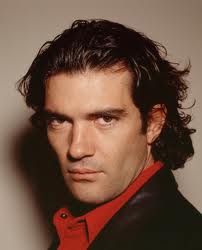 Hace cinco años, compré la casa perfecta en el campo de España, mi amada patria. Fue increíble, de hecho, como llegué a comprarla. Una noche, soñé con esa casa, y el próximo día, ¡vi la casa exactamente igual que mi sueño!Una semana después de mudarnos a la casa nueva, llegó a la puerta una mujer muy bonita pero muy necia que se llama Penélope Cruz. ¡Ella dijo que la casa perteneció a ella! Le grité, “¡Está loca! Váyase de aquí.”Entonces ella decidió causar muchos problemas.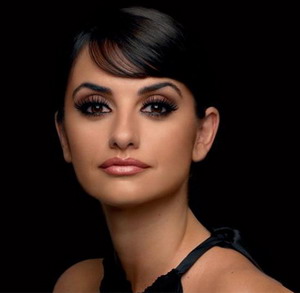 Primero, durante una ausencia nuestra, ella cortó varios cables eléctricos y rompió algunas tejas del techo, causando goteras e incendios.Segundo, durante la noche, puso una estatua muy fea de mí en el patio en frente de la casa. Todos los vecinos la vieron. Eso me ofendió mucho.Tercero, llamó todos los días para amenazarnos. Finalmente, una vez, entró a la casa y desconectó todas las cadenas adentro de los inodoros (tenemos 20.5 baños) y abrió todas las llaves en las tinas, causando inundaciones.Al final, tuvimos que quemar la casa y mudarnos.Ejercicio 45: Determine otro final del cuento diferente. Comparte su final original con sus compañeros y su profesor-a. Luego, cuenta el cuento en tercera persona singular. “Él se llama Antonio Bandera…” Finalmente, cuenta el cuento de la perspectiva de Penélope.